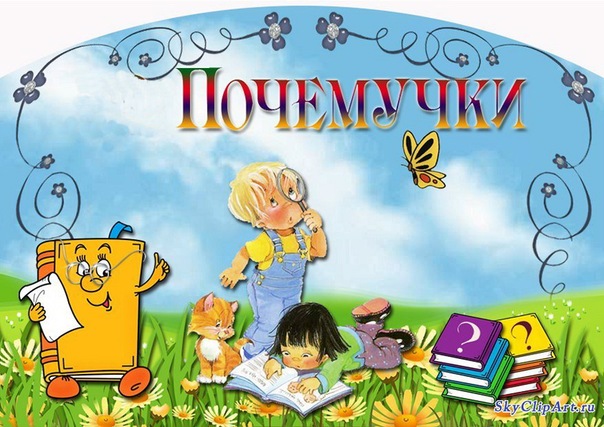 КНИГИ ЧИТАТЬ –          СКУКИ НЕ ЗНАТЬ!Что почитать ребенкуо правилах дорожного движения?М. Слуцкий А. СеверныйЛ. УжеговЯ. ПишумовН. Сорокин «Очень шумный перекресток…»С. Михалков «Шагай осторожно», «Про одного мальчика»М.  Пляцковский  «Светофор»,О. Бедарев  «Если бы…», «Для чего нам нужен светофор».С. Маршак« Для пешеходов», «Мяч».В. Клименко «Происшествие с игрушками»В.Тимофеева «Азбука безопасности»Н. Терентьева «Правила дорожного движения» А. Сидорова «Дорожная азбука»И. Гурина «правила дорожного движения» и др.Что выбрать: несчастный случай на дорогеили счастье безопасности вашего ребенка? Выбор всегда за вами! 